Name							Block			Date			CNN10 – “3,2,1” -- 9/11 Edition 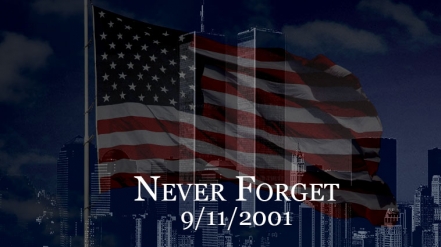 Three Facts I Learned: Two Questions I Have: One Word to Sum It All Up: 